NA WIELKANOCNYM STOLE1. Gdzie jest jajko? –  szukanie jajka schowanego przez rodzica (jest widoczne). Po znalezieniu opisywanie, gdzie ono się znajduje (na półce, pod krzesłem, obok telewizora itp.).2. Muzolaki Zając długie uszy ma – zabawa do piosenki, próby śpiewania.https://www.youtube.com/watch?v=wHBttUjMPHcZając długie uszy ma                 / ręce przyłożyć do głowy i  wyprostowaćtrala la, trala la                           / klaskanie (3x)Nosek słodki oczka dwa            / wskazać nos i oczychopsa, chopsa, sa.                  / podskokiKażdy zając skacze – hop!      Hop! Hop! Hop! Hop! Hop! Hop!Jeden skok.Drugi skokTeraz wszyscy: hop!3. Cukrowy baranek - wysłuchanie rymowanki, powtarzanie.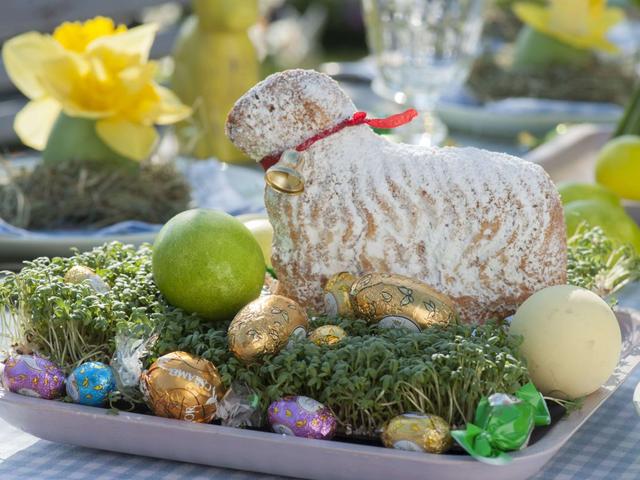 Cukrowy baranekMa złociste różki. Pilnuje pisanekna łące z rzeżuszki.Rozmowa z dzieckiem na temat tego, co w tym roku znajdzie się na rodzinnym wielkanocnym stole  i dlaczego. Jeśli jest taka możliwość – posianie rzeżuchy.4. Baranek – praca plastyczno-technicza – zgodnie z posiadanymi materiałami i możliwościami:Z płatka kosmetycznego i tekturki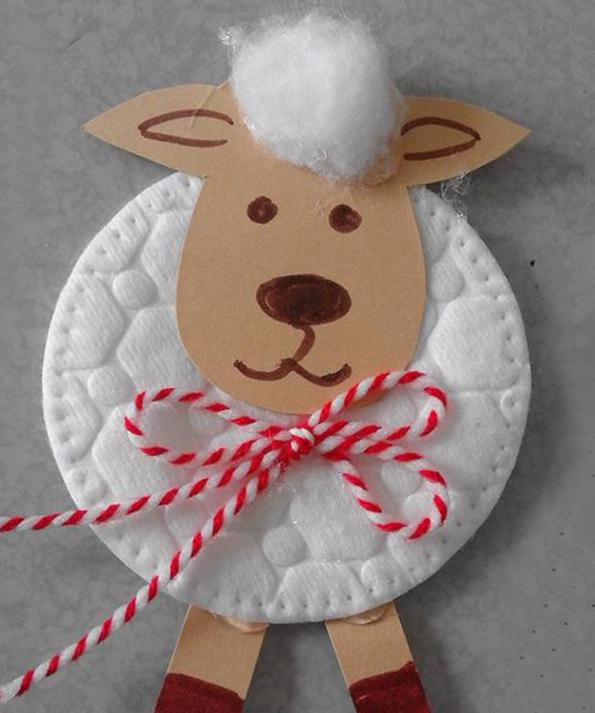 http://krokotak.com/2018/02/sheep-with-cotton-pad/Trudniejsza propozycja: z masy solnej z wykorzystaniem praski: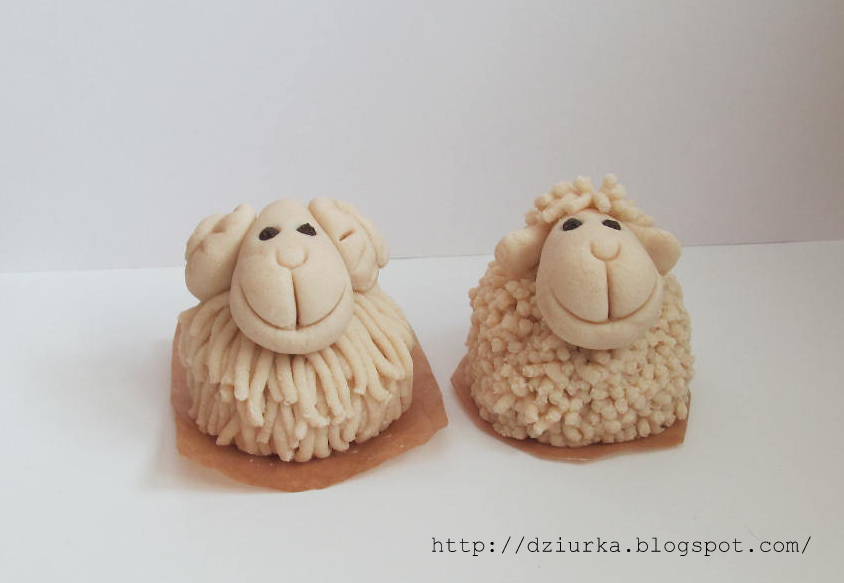 http://dziurka.blogspot.com/2013/03/moja-owca-i-baranek-z-masy-solnej.html